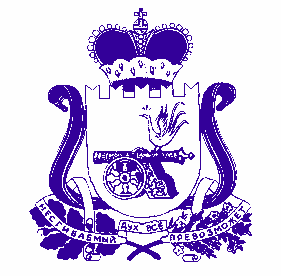 АДМИНИСТРАЦИЯ БУЛГАКОВСКОГО СЕЛЬСКОГО ПОСЕЛЕНИЯДУХОВЩИНСКОГО РАЙОНА СМОЛЕНСКОЙ ОБЛАСТИПОСТАНОВЛЕНИЕот  23.06.2023 г.                                    № 91             В соответствии  с Федеральными законами   от 06.10.2003 г.  № 131-ФЗ «Об общих принципах  организации местного самоуправления  в Российской Федерации»,  от 27.07.2010 г. № 210-ФЗ «Об организации предоставления государственных и муниципальных услуг», Уставом Булгаковского сельского поселения Духовщинского района Смоленской области,  на основании протеста прокуратуры Духовщинского района Смоленской области  от 14.06.2023 года № 02-03-2023, Администрация Булгаковского сельского поселения Духовщинского района Смоленской областиПОСТАНОВЛЯЕТ:1. Внести в Административный регламент предоставления муниципальной услуги  «Выдача справок и выписок из похозяйственных книг жителям Булгаковского сельского поселения Духовщинского района Смоленской области», утвержденный постановлением Администрации Булгаковского сельского поселения Духовщинского района Смоленской области от 28.12.2021 г. № 54 следующее изменение:– подпункт 1.3.3 пункта 1.3. раздела 1 дополнить абзацем следующего содержания:«7) порядок выдачи дубликата документа, выданного по результатам предоставления муниципальной услуги, в том числе исчерпывающий перечень оснований для отказа в выдаче этого дубликата.»;– подпункт 2.3.2. пункта 2.3. раздела 2 дополнить абзацами следующего содержания:« – выписки из похозяйственной книги;– информационного письма об отсутствии запрашиваемых сведений и информации в Администрации Булгаковского сельского поселения Духовщинского района Смоленской области.»;– раздел 2 дополнить пунктом 2.16. следующего содержания:«2.16. Порядок выдачи дубликата документа, выданного по результатам предоставления муниципальной услуги, в том числе исчерпывающий перечень оснований для отказа в выдаче этого дубликата.2.16.1. Основанием для выдачи дубликата документа, выданного по результатам предоставления муниципальной услуги (далее – дубликата) является представление заявителем или его представителем заявления в произвольной форме в адрес администрации Булгаковского сельского поселения Духовщинского района Смоленской области. 2.16.2. Заявление о выдаче дубликата документа может быть подано заявителем или его представителем одним из следующих способов: лично, почтой, по электронной почте. Срок регистрации заявления – 1 рабочий день.2.16.3. Специалист администрации рассматривает заявление о выдаче дубликата документа и подготавливает дубликат в течение 2 рабочих дней с даты регистрации заявления.Дубликат выдается без взимания платы в срок, не превышающий 3 рабочих дней с даты регистрации заявления.2.16.4. Основанием для отказа в выдаче дубликата является отсутствие в администрации подлинника документа, выданного в результате предоставления муниципальной услуги.  В таком случае специалист администрации направляет заявителю уведомление об отсутствии подлинника документа в срок, не превышающий 3 рабочих дней с момента регистрации заявления.2.16.5. Дубликат документа выдается лично заявителю или его представителю, либо направляется по адресу, указанному в заявлении, с занесением записи о выдаче либо направлении дубликата документа о предоставления муниципальной услуги в журнал.»;– пункт 5.3 раздела 5 дополнить подпунктами 8, 9, 10 следующего содержания:«8) нарушение срока или порядка выдачи документов по результатам предоставления  муниципальной услуги;9) приостановление предоставления  муниципальной услуги, если основания приостановления не предусмотрены федеральными законами и принятыми в соответствии с ними иными нормативными правовыми актами Российской Федерации, законами и иными нормативными правовыми актами Смоленской области, муниципальными правовыми актами Булгаковского сельского поселения. 10) требование у заявителя при предоставлении муниципальной услуги документов или информации, отсутствие и (или) недостоверность которых не указывались при первоначальном отказе в приеме документов, необходимых для предоставления муниципальной услуги, либо в предоставлении муниципальной услуги, за исключением случаев, предусмотренных пунктом 4 части 1 статьи 7 Федерального закона от 27 июля 2010 г. № 210-ФЗ «Об организации предоставления государственных и муниципальных услуг».»;– пункт 5.9 раздела 5 дополнить подпунктами 5.9.1., 5.9.2. следующего содержания:«5.9.1. В случае признания жалобы подлежащей удовлетворению в ответе заявителю, дается информация о действиях, осуществляемых органом, предоставляющим муниципальную услугу, в целях незамедлительного устранения выявленных нарушений при оказании муниципальной услуги, а также приносятся извинения за доставленные неудобства и указывается информация о дальнейших действиях, которые необходимо совершить заявителю в целях получения муниципальной услуги.5.9.2. В случае признания жалобы не подлежащей удовлетворению в ответе заявителю, даются аргументированные разъяснения о причинах принятого решения, а также информация о порядке обжалования принятого решения.»;– раздел 5 дополнить пунктом 5.13. следующего содержания:«5.13. В случае установления в ходе или по результатам рассмотрения жалобы признаков состава административного правонарушения или преступления должностное лицо, работник, наделенные полномочиями по рассмотрению жалоб незамедлительно направляют имеющиеся материалы в органы прокуратуры.».2. Обнародовать  настоящее  постановления  путем  размещения на официальном сайте Администрации Булгаковского сельского поселения Духовщинского района Смоленской области в информационно-телекоммуникационной сети "Интернет" http://bulgakovo.admin-smolensk.ru/ . 3. Контроль за исполнением настоящего постановления оставляю за собой.Глава муниципального образованияБулгаковского сельского поселенияДуховщинского района Смоленской области	                              Т.И. Сазанкова  О внесении изменений в Административный регламент «Выдача справок и выписок из похозяйственных книг жителям Булгаковского сельского поселения Духовщинского района Смоленской области», утвержденного постановлением от 28.12.2021 № 54